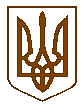 БУЧАНСЬКА     МІСЬКА      РАДАКИЇВСЬКОЇ ОБЛАСТІДВАДЦЯТЬ ШОСТА СЕСІЯ  СЬОМОГО  СКЛИКАННЯР  І   Ш   Е   Н   Н   Я« 23  »  березня  2017 року 							          № 1189 - 26 - VIIПро встановлення меморіальної дошки 		З метою увіковічення пам’яті загиблих в зоні проведення антитерористичної операції на сході України мешканців міста Буча, враховуючи звернення депутатів Бучанської міської ради Йощенка М.М. та Гарбуза О.Л., беручи до уваги «Порядок найменувань об’єктів міського підпорядкування, вшанування пам’яті видатних діячів і подій, встановлення пам’ятних знаків у м. Буча», керуючись Законом України «Про місцеве самоврядування в Україні», міська рада  ВИРІШИЛА: Встановити меморіальну дошку на фасаді Будинку культури по                               вул. Яблунська,15 мешканцю міста Буча, воїну-добровольцю, який загинув в зоні проведення антитерористичної операції на сході України -  Пасічнику Віктору Анатолійовичу.Контроль за виконанням даного рішення покласти на постійну комісію з   питань освіти, культури, спорту, справ молоді та гуманітарних питань.Міський голова                                                                                                          А.П. Федорук